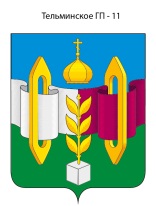 Российская ФедерацияИркутская областьУсольское районное муниципальное образованиеА Д М И Н И С Т Р А Ц И Ягородского поселенияТельминского муниципального образованияП О С Т А Н О В Л Е Н И ЕОт 17.11.2020 г. 									       № 273р.п. ТельмаОб установлении ставок платы за единицу объема лесных ресурсов (древесины лесных насаждений) в отношении лесных участков, расположенных на землях Тельминского муниципального образованияВ целях сохранения, рационального пользования и ухода за городскими лесами, расположенными на землях Тельминского муниципального образования, руководствуясь статьей 84 Лесного кодекса Российской Федерации, Федеральным законом от 6 октября 2003 года № 131 «Об общих принципах организации местного самоуправления в Российской Федерации», постановлением Правительства Российской Федерации от 22 мая 2007 года № 310 «О ставках платы за единицу объема лесных ресурсов и ставках платы за единицу площади лесного участка, находящегося в федеральной собственности», руководствуясь статьями 23, 46 Устава Тельминского муниципального образования, администрация городского поселения Тельминского муниципального образованияПОСТАНОВЛЯЕТ:1. Установить ставки платы за единицу объема лесных ресурсов (древесины лесных насаждений) в отношении лесных участков, расположенных в границах Тельминского муниципального образования. (Приложение № 1).2. Настоящее постановление подлежит официальному опубликованию в газете «Новости» и размещению на официальном сайте органов местного самоуправления Тельминского муниципального образования в информационно-телекоммуникационной сети «Интернет» по адресу gp-telminskoe.ru.3. Настоящее постановление вступает в силу со дня его официального опубликования.Глава городского поселения Тельминского муниципального образования 			        Ерофеев М.А.УТВЕРЖДЕНОпостановлением администрации городского поселения Тельминского муниципального образованияот 17.11.2020 г. № 273СТАВКИ ПЛАТЫ ЗА ЕДИНИЦУ ОБЪЕМА ЛЕСНЫХ РЕСУРСОВ (ДРЕВЕСИНЫ ЛЕСНЫХ НАСАЖДЕНИЙ) В ОТНОШЕНИИ ЛЕСНЫХ УЧАСТКОВ, РАСПОЛОЖЕННЫХ НА ЗЕМЛЯХ ТЕЛЬМИНСКОГО МУНИЦИПАЛЬНОГО ОБРАЗОВАНИЯТаблица 1Ставки платы за единицу объема древесины лесных насаждений Примечание:1. К деловой крупной древесине относятся отрезки ствола диаметром в верхнем торце без коры от 25 см и более, к средней - диаметром от 13 до 24 см, к мелкой - диаметром от 3 до 12 см. Диаметр дровяной древесины липы измеряется без коры, остальных пород лесных насаждений - в коре.2. Выбор разряда такс производится для каждого лесного квартала исходя из расстояния от центра лесного квартала до ближайшего пункта, откуда возможна погрузка и перевозка древесины железнодорожным транспортом, водным транспортом или сплав древесины (далее - погрузочный пункт). При расположении погрузочного пункта на расстоянии свыше 100 километров при выборе разряда такс учитывается расстояние от центра лесного квартала до автомобильной дороги с твердым покрытием, а ставки платы понижаются на один разряд такс.3. Ставки дифференцированы по лесотаксовым районам, деловой и дровяной древесине (с делением деловой древесины по категориям крупности), а также в зависимости от расстояния вывозки древесины (по разрядам такс). № п/пПороды лесных насажденийРазряды таксРасстояние вывозки, кмСтавка платы, рублей за 1 плотный куб.м.Ставка платы, рублей за 1 плотный куб.м.Ставка платы, рублей за 1 плотный куб.м.Ставка платы, рублей за 1 плотный куб.м.Ставка платы, рублей за 1 плотный куб.м.№ п/пПороды лесных насажденийРазряды таксРасстояние вывозки, кмделовая древесина без корыделовая древесина без корыделовая древесина без корыделовая древесина без корыдровяная древесина (в коре) № п/пПороды лесных насажденийРазряды таксРасстояние вывозки, кмкрупнаясредняясредняямелкаядровяная древесина (в коре) 1.Сосна1до 10103,68103,6873,9836,92,71.Сосна210,1-2594,594,566,9633,662,71.Сосна3от 25,179,9279,9257,4228,981,982.Лиственница1до 1082,882,859,0429,72,72.Лиственница210,1-2575,2475,2453,4626,821,982.Лиственница3от 25,163,7263,7245,922,861,983.Ель, пихта1до 1093,4293,4266,633,662,73.Ель, пихта210,1-2584,684,660,4830,062,73.Ель, пихта3от 25,1727251,8425,381,984.Береза1до 1051,8451,8436,918,93,244.Береза210,1-2547,1647,1633,6616,563,244.Береза3от 25,140,3240,3228,9814,222,345.Осина, ольха белая, тополь 1до 1010,2610,267,24,320,365.Осина, ольха белая, тополь 210,1-259,189,187,023,240,365.Осина, ольха белая, тополь 3от 25,17,927,925,942,70,366.Кедр1до 10167,94167,94119,5259,768,646.Кедр210,1-25152,1152,1108,7254,188,646.Кедр3от 25,1129,78129,7892,3446,446,84